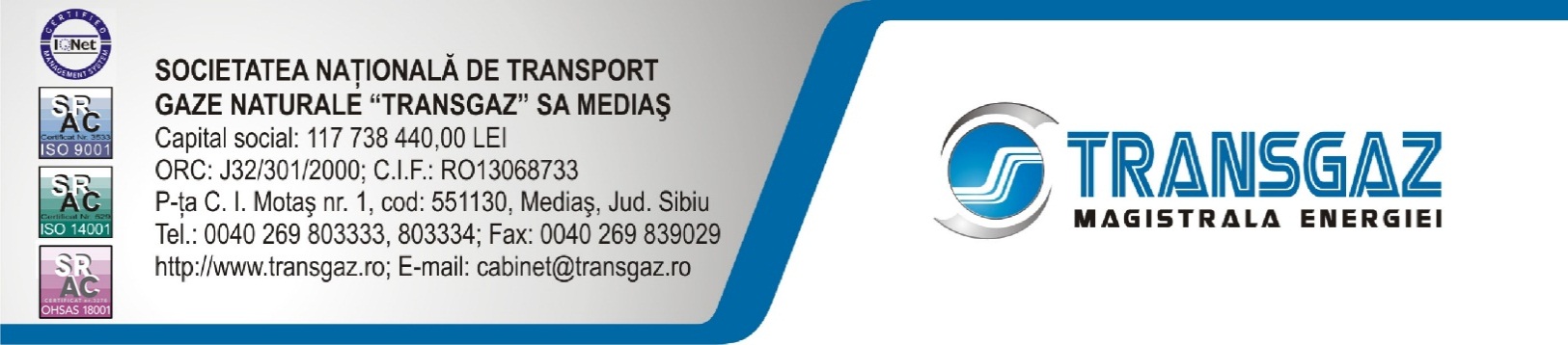 Data completării...............FORMULAR DE RECOMANDĂRI ŞI PROPUNERIPrin completarea acestui formular sunteți de acord să transmiteţi în timpul consultării publice, recomandările şi propunerile dumneavoastră cu privire la proiectul "Dezvoltarea pe teritoriul României a Sistemului de Transport Gaze Naturale pe coridorul Bulgaria-România-Ungaria-Austria, Podişor –SMG Horia şi 3 noi staţii de comprimare (Jupa, Bibeşti şi Podişor) ( Faza 1) (Număr de referinţă în Lista Uniunii: 6.24.2)". Recomandările şi propunerile dumneavoastră vor fi transmise prin e-mail/fax la adresa cornel.mihai@transgaz.ro. Pentru informații suplimentare, vă stăm la dispoziție la telefon: 0269- 803261, persoană de contact: Ec.Cornel Mihai – Şef Serv.Relaţii Publice SNTGN Transgaz SA.